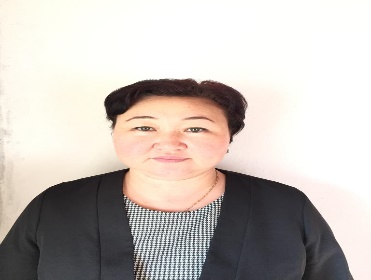 Бозмбекова Бибинур СабыржановнаАлматы облысыКербұлақ ауданыКөксай негізгі мектебініңорыс тілі мен әдебиеті пәнінің мұғаліміСвободное время. Хобби.РазделРазделМоя школа Моя школа Моя школа Моя школа Моя школа ФИО педагогаФИО педагогаБозмбекова Бибинур СабырбекковнаБозмбекова Бибинур СабырбекковнаБозмбекова Бибинур СабырбекковнаБозмбекова Бибинур СабырбекковнаБозмбекова Бибинур СабырбекковнаДатаДата22.11.2021г22.11.2021г22.11.2021г22.11.2021г22.11.2021гКласс: 2Класс: 2Количество присутствующих: 4Количество присутствующих: 4Количество отсутствующих:Количество отсутствующих:Количество отсутствующих:Тема урокаТема урокаСвободное время. Хобби.Свободное время. Хобби.Свободное время. Хобби.Свободное время. Хобби.Свободное время. Хобби.Цели обучения в соответствии с учебной программойЦели обучения в соответствии с учебной программой2.1.5.1 понимать и описывать происходящее событие в аудиовизуальном материале;2.2.2.1 создавать высказывание на основе сюжетных картинок;2.1.5.1 понимать и описывать происходящее событие в аудиовизуальном материале;2.2.2.1 создавать высказывание на основе сюжетных картинок;2.1.5.1 понимать и описывать происходящее событие в аудиовизуальном материале;2.2.2.1 создавать высказывание на основе сюжетных картинок;2.1.5.1 понимать и описывать происходящее событие в аудиовизуальном материале;2.2.2.1 создавать высказывание на основе сюжетных картинок;2.1.5.1 понимать и описывать происходящее событие в аудиовизуальном материале;2.2.2.1 создавать высказывание на основе сюжетных картинок;Цели урокаЦели урокаБудут учиться понимать смысл простых фраз в текстах; продолжать различать слова-действия в речи и изменять их по числамБудут учиться понимать смысл простых фраз в текстах; продолжать различать слова-действия в речи и изменять их по числамБудут учиться понимать смысл простых фраз в текстах; продолжать различать слова-действия в речи и изменять их по числамБудут учиться понимать смысл простых фраз в текстах; продолжать различать слова-действия в речи и изменять их по числамБудут учиться понимать смысл простых фраз в текстах; продолжать различать слова-действия в речи и изменять их по числамХод урокаХод урокаХод урокаХод урокаХод урокаХод урокаХод урокаЭтап урока/времяДействия педагогаДействия педагогаДействия учениковДействия учениковОцениваниеРесурсы1. Организацион-ный момент.1. Организацион-ный момент.Проведение утрен-него круга  «Передай сердечко».Сообщение новой темы.1. Организацион-ный момент.Проведение утрен-него круга  «Передай сердечко».Сообщение новой темы.Показать жестами и мимикой свое отношение к другу.Показать жестами и мимикой свое отношение к другу.Разминкаpossum.ru› Разминка2. Актуализация знаний.2. Актуализация знаний.(К) Учитель предла-гает рассмотреть картинки и рас-сказать об увлече-ниях семьи. 2. Актуализация знаний.(К) Учитель предла-гает рассмотреть картинки и рас-сказать об увлече-ниях семьи. Дети называют члена семьи и действие, связанное с его хобби. Например: Дедушка ловит рыбу. Сестра играет в шашки. Соединяют картинки.Дети называют члена семьи и действие, связанное с его хобби. Например: Дедушка ловит рыбу. Сестра играет в шашки. Соединяют картинки.ФОВзаимооцен-каСюжетные картинки хобби детей, предметные картинки.steshka.ru›kartinki-semya-i-detiyandex.kz/images› дидактическая игра         назови                 словечкоОсновные термины и словосочетания Бассейн - хауыз Плавать - жүзу Дельфин - дельфин Свободное время - бос уақытувлечение - әуестенуПравила письмаhttp://www.klassnye-chasy.ru/prezentacii-prezentaciya/russkiy-yazyk-po-russkomu-yazyku/v-1-klasse/pravila-pisma3. Работа с учебником.Устное задание3. Изучение нового материала.(К, Ф) Учитель предлагает рассмо-треть иллюстрации в учебнике, прочитать предложения, назвать слова - названия действий, составить свое предложение, о своем хобби узнать значение слова хобби.3. Изучение нового материала.(К, Ф) Учитель предлагает рассмо-треть иллюстрации в учебнике, прочитать предложения, назвать слова - названия действий, составить свое предложение, о своем хобби узнать значение слова хобби.Читают предложения, составляют предложение о своем хобби, выписывают слова-действия.Читают предложения, составляют предложение о своем хобби, выписывают слова-действия.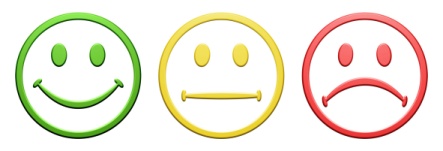 Сюжетные картинки хобби детей, предметные картинки.steshka.ru›kartinki-semya-i-detiyandex.kz/images› дидактическая игра         назови                 словечкоОсновные термины и словосочетания Бассейн - хауыз Плавать - жүзу Дельфин - дельфин Свободное время - бос уақытувлечение - әуестенуПравила письмаhttp://www.klassnye-chasy.ru/prezentacii-prezentaciya/russkiy-yazyk-po-russkomu-yazyku/v-1-klasse/pravila-pisma3. Работа с учебником.Устное задание(К) Словарная работа. Учитель произносит слова на русском языке (При затруднении произно-шений слов на русском языке учитель сначала называет слова на казахском языке.)(К) Словарная работа. Учитель произносит слова на русском языке (При затруднении произно-шений слов на русском языке учитель сначала называет слова на казахском языке.)дети повторяют слова: бассейн, плавать, дельфин, свободное время, увлечение.дети повторяют слова: бассейн, плавать, дельфин, свободное время, увлечение.ФОпохвалаСюжетные картинки хобби детей, предметные картинки.steshka.ru›kartinki-semya-i-detiyandex.kz/images› дидактическая игра         назови                 словечкоОсновные термины и словосочетания Бассейн - хауыз Плавать - жүзу Дельфин - дельфин Свободное время - бос уақытувлечение - әуестенуПравила письмаhttp://www.klassnye-chasy.ru/prezentacii-prezentaciya/russkiy-yazyk-po-russkomu-yazyku/v-1-klasse/pravila-pisma3. Работа с учебником.Устное задание(И, П) Работа по учебнику. Учитель предлагает поиграть в игру: Расскажи другу о своем хобби (на каждую пару раздаются карточки с опорными словами).(Г) Учитель предла-гает в группах по образцу «сочинить» книжки  о хобби детей: (Деятельность учащихся) ученики сочиняют книжки  о хобби детей.1 группа – Играем в футбол.2 группа – Гуляем в парке.(И, П) Работа по учебнику. Учитель предлагает поиграть в игру: Расскажи другу о своем хобби (на каждую пару раздаются карточки с опорными словами).(Г) Учитель предла-гает в группах по образцу «сочинить» книжки  о хобби детей: (Деятельность учащихся) ученики сочиняют книжки  о хобби детей.1 группа – Играем в футбол.2 группа – Гуляем в парке.Дети рассказывают о своем хоббиДети рассказывают о своем хоббиФО2 звезды +1 пожеланиеСюжетные картинки хобби детей, предметные картинки.steshka.ru›kartinki-semya-i-detiyandex.kz/images› дидактическая игра         назови                 словечкоОсновные термины и словосочетания Бассейн - хауыз Плавать - жүзу Дельфин - дельфин Свободное время - бос уақытувлечение - әуестенуПравила письмаhttp://www.klassnye-chasy.ru/prezentacii-prezentaciya/russkiy-yazyk-po-russkomu-yazyku/v-1-klasse/pravila-pismaКонец урока4. Закрепление изученного материала.(К) Учитель предла-гает игру «Назови словечко», показывает букву, (Деятельность учащихся)  дети называют соответствующее слово-действие, изменяют его по родам и числам. Например: И – играл –играла – играли.4. Закрепление изученного материала.(К) Учитель предла-гает игру «Назови словечко», показывает букву, (Деятельность учащихся)  дети называют соответствующее слово-действие, изменяют его по родам и числам. Например: И – играл –играла – играли.Словарный диктант.Запомни написание подчеркнутых букв:хобби, увлечение, футбол, бассейн.Словарный диктант.Запомни написание подчеркнутых букв:хобби, увлечение, футбол, бассейн.ФОзвездаРабочая тетрадь.Конец урока3. Обратная связь.             дз3. Обратная связь.             дзФ) Учитель предлагает рассмотреть иллюстрации страниц «Книги о плавании», прочитать слова, составить предложения, назвать слова-действияФ) Учитель предлагает рассмотреть иллюстрации страниц «Книги о плавании», прочитать слова, составить предложения, назвать слова-действия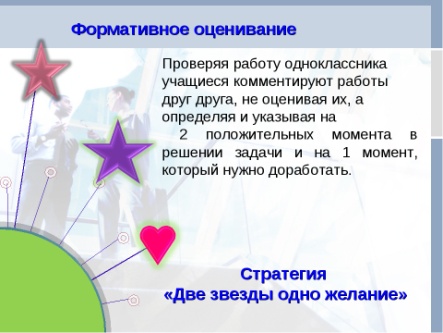 Ученики записывают в тетрадь составлен-ные предложе-ния, подчеркивают слова-действия множественного числа.Конец урокаРефлексия.Закончи предложение.Рефлексия.Закончи предложение.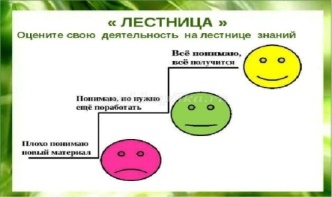 